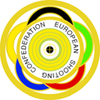 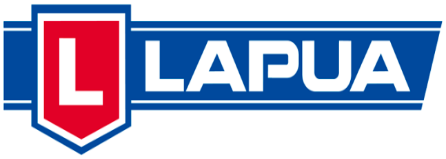 Lapua European Cup 25m Final 2019List of participants (updated 2.10.2019)The following shooters can participate at the 25m Lapua European Cup Center FirePistol and Standard Pistol Final in Chateauroux FRA (10. – 12.10.2019)CENTER FIRE PISTOLLUNEV Ruslan	AZE 			1. Lisbon, POR Final 2018GEJL Allan		DEN			2. Lisbon, POR Final 2018(cancellation by Allan Gejl 13.9.2019)TALVITIE Marko 	FIN 			3. Lisbon, POR Final 2018ENGEL Torben 	GER			1. Suhl, GER 2019TRIPPEL Stephan	GER			2. Suhl, GER 2019PIERSON Alban 	FRA 			3. Suhl, GER 2019DUVIEL Patrice 	FRA 			4. Suhl, GER 2019OLESK Peeter 	EST			1. Århus, DEN 2019(cancellation by Meelis Loit 25.9.2019)VIROLAINEN Reijo	EST			2. Århus, DEN 2019(cancellation by Meelis Loit 25.9.2019)KIEFER Frank 	FRA			3. Århus, DEN 2019(cancellation by Patrick Lamarque 13.9.2019)LANDER Per-Anders 	SWE			4. Århus, DEN 2019CHAPON Kevin 	FRA			1. Tallinn, EST 2019FOUQUET Florian 	FRA			2. Tallinn, EST 2019NILSSON Mikael	SWE			3. Tallinn, EST 2019LAHTI Teemu 	FIN 			4. Tallinn, EST 2019CEPER Joze	SLO			 1. Thun, SUI 2019IWAN Artur 		POL		2. Thun, SUI 2019(cancellation by Artur Iwan 25.9.2019)2(4)FIALA Jofef	CZE			 3. Thun, SUI 2019(cancellation by Pavel Šafránek 13.9.2019)DUBOVY Jindrich 	CZE			4. Thun, SUI 2019(cancellation by Pavel Šafránek 13.9.2019)KOROSTYLOV Pavlo 	UKR			1. ECH Bologna ITA 2019STANDARD PISTOLARTAUD Boris 	FRA			1. Lisbon, POR Final 2018LUNEV Ruslan	AZE			2. Lisbon, POR Final 2018PIERSON Alban	FRA			3. Lisbon, POR Final 2018CHAPON Kevin 	FRA			1. Suhl, GER 2019TRIPPEL Stephan 	GER			2. Suhl, GER 2019DUVIEL Patrice 	FRA 			3. Suhl, GER 2019SCHLEUTER Michael 	GER			4. Suhl, GER 2019GEJL Allan		DEN			1. Århus, DEN 2019(cancellation by Allan Gejl 13.9.2019)OLESK Peeter 	EST 			2. Århus, DEN 2019(cancellation by Meelis Loit 25.9.2019)KALLIO Joonas 	FIN			3. Århus, DEN 2019JENSEN John 	DEN 			4. Århus, DEN 2019(cancellation by Jens Peter Bindesbøll13.9.2019)LAHTI Teemu 	FIN			1. Tallinn, EST 2019FRIDRICI Yann	FRA			2. Tallinn, EST 2019DANIELSSON Jan-Olof SWE 			3. Tallinn, EST 2019PODGORSKY Radoslaw POL 			4. Tallinn, EST 2019(cancellation by Jacek Daglil 9.9.2019)CEPER Joze 	SLO			1. Thun, SUI 2019DEMIERRE Steve 	SUI			2. Thun, SUI 2019(cancellation by Jamin Lustenberger  12.9.2019)DUBOVY Jindrich 	CZE			3. Thun, SUI 2019(cancellation by Pavel Šafránek 13.9.2019)TKALEC Peter	 SLO			4. Thun, SUI 2019KOROSTYLOV Pavlo 	UKR			1. ECH Bologna ITA 2019							3(4)WAITING LIST:CENTER FIRE PISTOLKALLIO Joonas 	FIN 	577 (14x)		will be called in to FinalFRIDRICI Yann	FRA	575 (21x)		will be called in to FinalTKALEC Peter	SLO	575 (14x)		will be called in to FinalBERLET Torsten 	GER 	573 (19x)   (cancellation by Inka Eisenbarth  18.9.2019)LÖTSCHER Sandro 	SUI	573 (19x)   (cancellation by Jamin Lustenberger  12.9.2019)CHAPON Kevin 	FRA 	573 (16x)JÄNTTI Jorma 	FIN 	573 (12x) (cancellation by Per-Ole Lindell  18.9.2019)DANIELSSON Jan-Olof SWE	572 (18x) 		will be called in to FinalTRUELSSON Jan 	DEN 	572 (17x) (cancellation by Jens Peter Bindesbøll13.9.2019)BERLET Torsten 	GER 	572 (15x) )   (cancellation by Inka Eisenbarth  18.9.2019)FRIDRICI Yann	FRA	572 (15x) JAHNSSON Kai 	FIN 	572 (13x)  (cancellation by Timo McKeown  26.9.2019)DANIELSSON Jan-Olof SWE	572 (13x)KALLIO Joonas 	FIN 	571 (15x)RAUKAS Fred	EST 	517 (13x) (cancellation by Meelis Loit 25.9.2019)BERGIERS Sebastian 	BEL	570 (22x) 		will be called in to FinalSCHLEUTER Michael 	GER 	570 (15x) 		will be called in to FinalSLOEN Silvano 	NED 	569 (20x)                       will be called in to FinalKIEFER Frank 	FRA 	568 (17x)NILSSON Mikael 	SWE 	568 (16x)							4(4)STANDARD PISTOLPODGORSKY Radoslaw POL 	565 (10x) LANDER Per-Anders 	SWE 	564 (10x)		will be called in to FinalVIROLAINEN Reijo 	EST 	562 (15x) 	(cancellation by Meelis Loit 25.9.2019)KIEFER Frank 	FRA 	562 (8x)	(cancellation by Patrick Lamarque 13.9.2019)VIROLAINEN Reijo 	EST 	561 (9x) 	(cancellation by Meelis Loit 25.9.2019)DANIELSSON Jan-Olof	SWE	561 (7x)KIEFER Frank 	FRA 	559 (7x)LANDEBRING Håkan 	SWE 	559 (13x)		will be called in to FinalFOUQUET Florian 	FRA	559 (13x)		will be called in to FinalKRABB Niklas 	SWE 	559 (12x) 		will be called in to FinalTRUELSON Jan 	DEN 	559 (11x) (cancellation by Jens Peter Bindesbøll13.9.2019)TALVITIE Marko	FIN 	558 (17x) 		will be called in to FinalSZPEK Slawomira 	POL 	558 (11x) 	(cancellation by Slawomira Szpek 2.10.2019)GEJL Allan 		DEN 	557 (6x)NILSSON Mikael 	SWE 	556 (9x)		will be called in to FinalSERVAIS Dennis	BEL	555 (9x)ENGEL Torben	GER	553 (12x)FOUQUET Florian 	FRA	553 (10x)IWAN Artur		POL	549 (14x)SCHAUB Adrian 	SUI	549 (13x)Marko Leppä,		Member of the ESC Technical Committee (pistol)